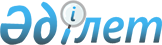 О переименовании улицы села Калиновка Калиновского сельского округа Качирского районаРешение акима Калиновского сельского округа Качирского района Павлодарской области от 1 марта 2017 года № 3. Зарегистрировано Департаментом юстиции Павлодарской области 14 марта 2017 года № 5404      В соответствии с пунктом 2 статьи 35 Закона Республики Казахстан от 23 января 2001 года "О местном государственном управлении и самоуправлении в Республике Казахстан", подпунктом 4) статьи 14 Закона Республики Казахстан от 8 декабря 1993 года "Об административно-территориальном устройстве Республики Казахстан", учитывая мнение жителей села Калиновка Калиновского сельского округа и на основании заключения областной ономастической комиссии от 21 ноября 2016 года аким Калиновского сельского округа РЕШИЛ:

      1. Переименовать в селе Калиновка Калиновского сельского округа Качирского района улицу "Новоселов" на улицу "Тәуелсіздік".

      2. Контроль за исполнением данного решения оставляю за собой.

      3. Настоящее решение вводится в действие по истечении десяти календарных дней после дня его первого официального опубликования.


					© 2012. РГП на ПХВ «Институт законодательства и правовой информации Республики Казахстан» Министерства юстиции Республики Казахстан
				
      Аким Калиновского

      сельского округа

А. Тургульдинов
